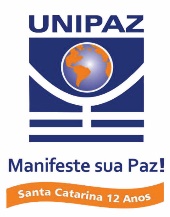 Teia dos 21 Seminários da Turma XVI -  Balneário Camboriú                           Em 2016Março 18/19  Acolhimento/Vivenciando o Paradigma Transdisciplinar Holístico – com: Lorena Machado e SilvaAbril 15/16  Eneagrama - com: Cássia Morgana BusanelloMaio 20/21  A Arte de Viver em Paz - com: Jairo SallesJunho 17/18 Coaching & Mentory na Arte do Desenvolvimento Humano - com: Elis Rejane BusanelloJulho 15/16  A Arte de Viver Consciente - com: Elaine M. RaymundoAgosto 19/20  O Poder do Encontro - com: Roberto CremaSetembro 16/17  Cultivando as Emoções - com: Cerys TramontiniOutubro 14/15  Tradições Sagradas Brasileira - com: Kaká WeráNovembro 18/19  Cartografia da Consciência - com: Dulce MagalhãesDezembro 9/10  Sabedoria das Estrelas - com: Mônica GiraldezTeia dos 21 Seminários da Turma XVI -  Balneário Camboriú                           Em 2017Fevereiro 17/18 A Arte de Viver a Abundância - com: Líbera TrambettaMarço 17/18  Xamanismo - com: Ninon KramerAbril 14/15  A Arte de Viver em Plenitude - com: Dalila LubianaMaio 19/20  Corpo e Arte: Os Princípios Masculino/Feminino - com: Lorena Machado e SilvaJunho 16/17  A Arte de Viver em Harmonia - com: Manoel SimãoJulho 14/15  Arte,Criatividade e Expressão - com: Maria Aparecida Prado Agosto 18/19  A Arte de Viver a Crise e o Conflito - com: Sidnei SoaresSetembro 15/6  Psicologia Transpessoal - com: Vera SaldanhaOutubro 20/21  A Arte de Viver a Natureza - com: José LuizNovembro 17/18  Saúde e Inteireza do Ser- com: Mauro PozattiDezembro 8/9  A Arte de Viver a Passagem - com: Lydia RebouçasFocalizadoras TURMA 16Leila Blauth – (47) 9989-7585Rovani Ferreira - (47) 9977 1663Vivian Carla Brand - (47) 9134 2384UNIPAZ - Núcleo Balneário Camboriú - SCturma16@unipazsc.org.brwww.unipazsc.org.br